РЕПУБЛИКА СРБИЈА 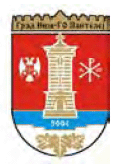 ГРАД НИШГРАДСКА ОПШТИНА ПАНТЕЛЕЈБрој ЈН: Д-1.1.5Број: 404-105/20-02      Датум: 03.07.2020.год.На основу члана 55. Став 1. Тачка 8 и члана 57. и 116. Закона о јавним набавкама  („Сл.гласник РС“ број 124/2012 и 14/2015 ) Градска општина Пантелеј објављујеОБАВЕШТЕЊЕо закљученом уговору	У поступку јавне набавке мале вредности за набавку добара – рампи за инвалиде, ОРН ЕА -12, ЈН број Р-1.1.5, наручилац је донео одлуку о додели уговора на основу које је закључен следећи уговор о јавној набавци:Уговор број 561/20-02 од 19.06.2020.године са '' Ранђеловић градња '' ДОО Нови Бечеј, за набавку добара – мобилијара, уговорене вредности 1.249.400,00 динара без ПДВ-а.            Критеријум за доделу уговора у овом поступку је најнижа понуђена цена	Наручилац је у овом поступку примио једну понуду. '' Ранђеловић градња '' ДОО Нови Бечеј	Наручилац је донео Одлуку о додели уговора дана 17.06.2020.године.	Уговор је дана 19.06.2020.године закључен са '' Ранђеловић градња '' ДОО Нови Бечеј.	Рок за завршетак радова је 7 дана од  дана увођења у посао.                                                                 Комисија за спровођење јавне набавке